E03B Manual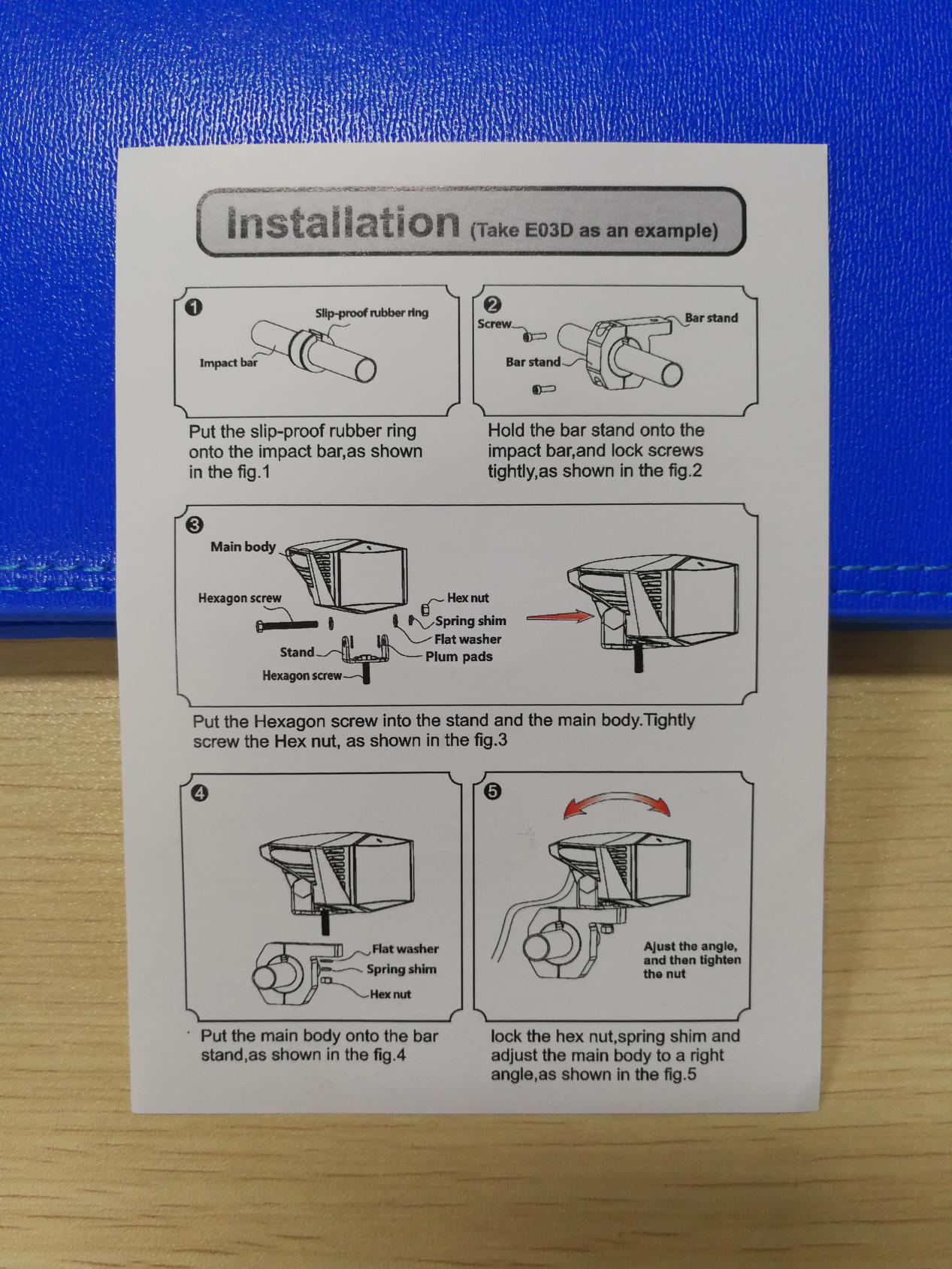 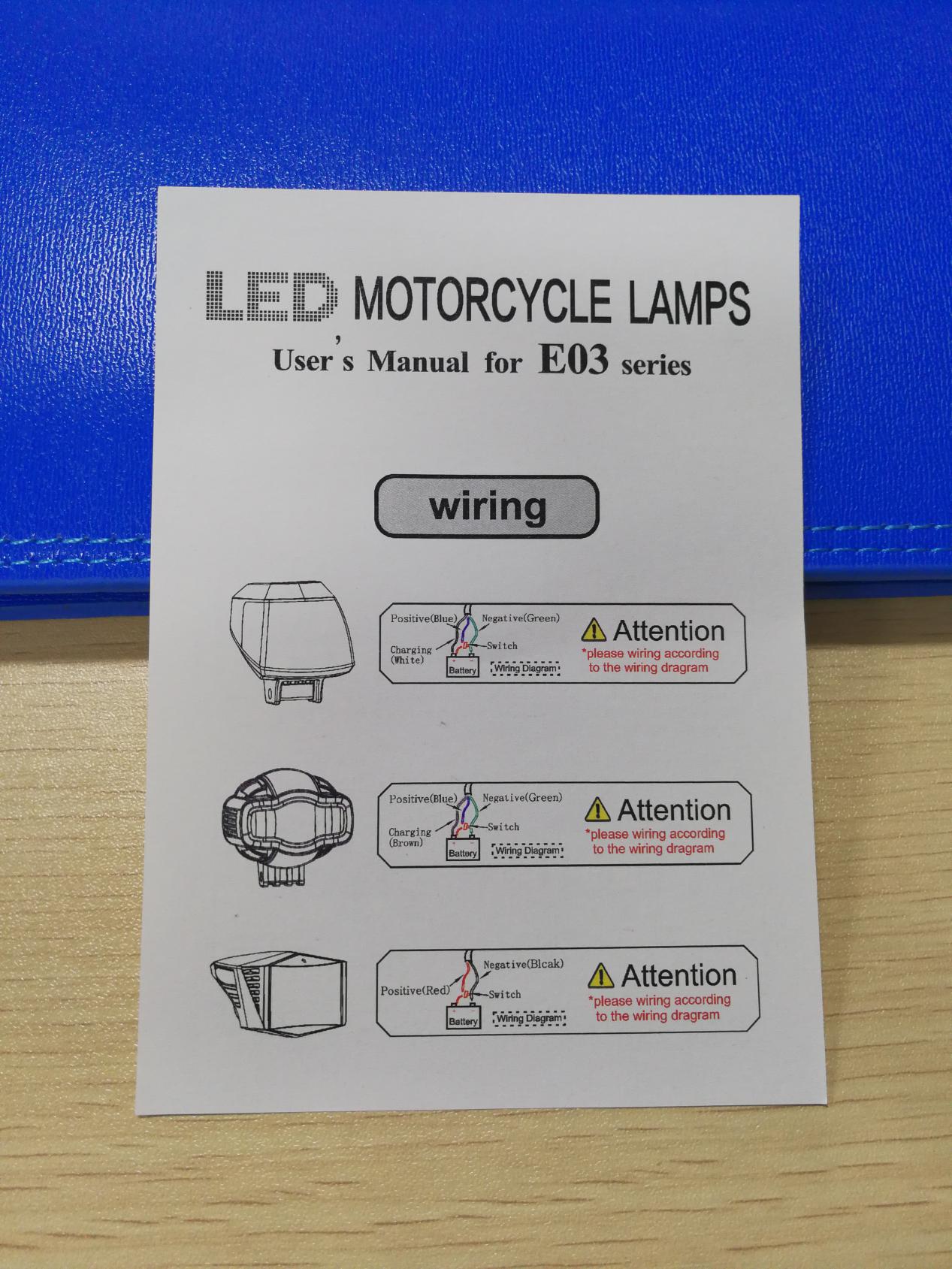 